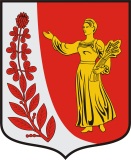 СОВЕТ ДЕПУТАТОВ МУНИЦИПАЛЬНОГО ОБРАЗОВАНИЯ  «ПУДОМЯГСКОЕ СЕЛЬСКОЕ ПОСЕЛЕНИЕ» ГАТЧИНСКОГО МУНИЦИПАЛЬНОГО РАЙОНА ЛЕНИНГРАДСКОЙ ОБЛАСТИР Е Ш Е Н И Е« 28 » февраля 2020 года	               №37Об отчете главы администрации Пудомягского сельского поселения о результатах своей деятельности и деятельности администрации Пудомягского сельского поселения за 2019 годЗаслушав отчет главы администрации Пудомягского сельского поселения, в соответствии с п 2 ч.61 ст.37 Федерального закона от 06.10.2003 №131-ФЗ «Об общих принципах организации местного самоуправления в Российской Федерации», Уставом Пудомягского сельского поселения, Совет депутатов Пудомягского сельского поселения, Р Е Ш И Л:1. Принять к сведению отчет главы администрации Пудомягского сельского поселения Якименко Сергея Васильевича «О результатах своей деятельности и деятельности администрации муниципального образования «Пудомягское сельское поселение» Гатчинского муниципального района Ленинградской области за 2019 год».2. Признать работу главы администрации Пудомягского сельского поселения и работу администрации Пудомягского сельского поселения, удовлетворительной.3. Настоящее решение подлежит официальному опубликованию в газете «Официальный вестник» и размещению на официальном сайте Пудомягского сельского поселения.Глава Пудомягского сельского поселения                                                                           Л.И.Буянова